Publicado en 53290 el 18/04/2022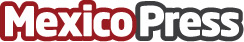 Trabajo hidrido, la nueva apuesta de Global Businesses Inc.  Con sus primeros 20 años de operacionesConversación con el empresario mexicano Federico Cerdas por sus 20 años de operaciones en México y de su estrategia de solo construir en la CDMX,  esto  través de Skyhaus, su división inmobiliaria,  ofrecen en sus desarrollos la solución para las nuevas tendencias laboralesDatos de contacto:Ricardo Marcos Zamudio Salazar5555248950Nota de prensa publicada en: https://www.mexicopress.com.mx/trabajo-hidrido-la-nueva-apuesta-de-global Categorías: Inmobiliaria Finanzas Sociedad Ciudad de México Construcción y Materiales http://www.mexicopress.com.mx